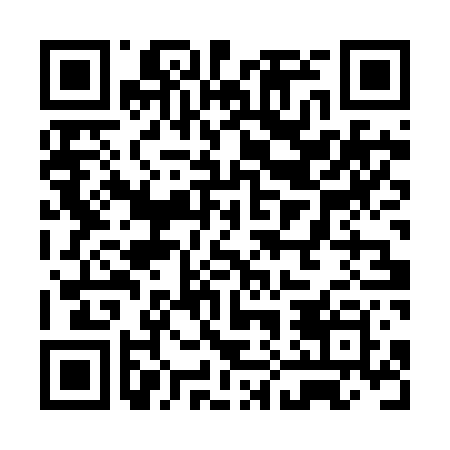 Ramadan times for Binchuan County, ChinaMon 11 Mar 2024 - Wed 10 Apr 2024High Latitude Method: Angle Based RulePrayer Calculation Method: Muslim World LeagueAsar Calculation Method: ShafiPrayer times provided by https://www.salahtimes.comDateDayFajrSuhurSunriseDhuhrAsrIftarMaghribIsha11Mon6:156:157:311:284:527:257:258:3712Tue6:146:147:301:274:527:257:258:3713Wed6:136:137:291:274:527:267:268:3814Thu6:126:127:281:274:527:267:268:3815Fri6:116:117:271:274:527:277:278:3916Sat6:096:097:261:264:527:277:278:3917Sun6:086:087:251:264:527:287:288:4018Mon6:076:077:241:264:527:287:288:4019Tue6:066:067:231:254:527:297:298:4120Wed6:056:057:221:254:527:297:298:4121Thu6:046:047:211:254:527:297:298:4222Fri6:036:037:201:254:527:307:308:4223Sat6:026:027:181:244:517:307:308:4324Sun6:016:017:171:244:517:317:318:4325Mon5:595:597:161:244:517:317:318:4426Tue5:585:587:151:234:517:327:328:4427Wed5:575:577:141:234:517:327:328:4528Thu5:565:567:131:234:517:337:338:4529Fri5:555:557:121:224:517:337:338:4630Sat5:545:547:111:224:517:347:348:4631Sun5:535:537:101:224:517:347:348:471Mon5:515:517:091:224:517:357:358:482Tue5:505:507:081:214:507:357:358:483Wed5:495:497:071:214:507:357:358:494Thu5:485:487:061:214:507:367:368:495Fri5:475:477:051:204:507:367:368:506Sat5:465:467:041:204:507:377:378:507Sun5:445:447:031:204:507:377:378:518Mon5:435:437:021:204:497:387:388:529Tue5:425:427:011:194:497:387:388:5210Wed5:415:417:001:194:497:397:398:53